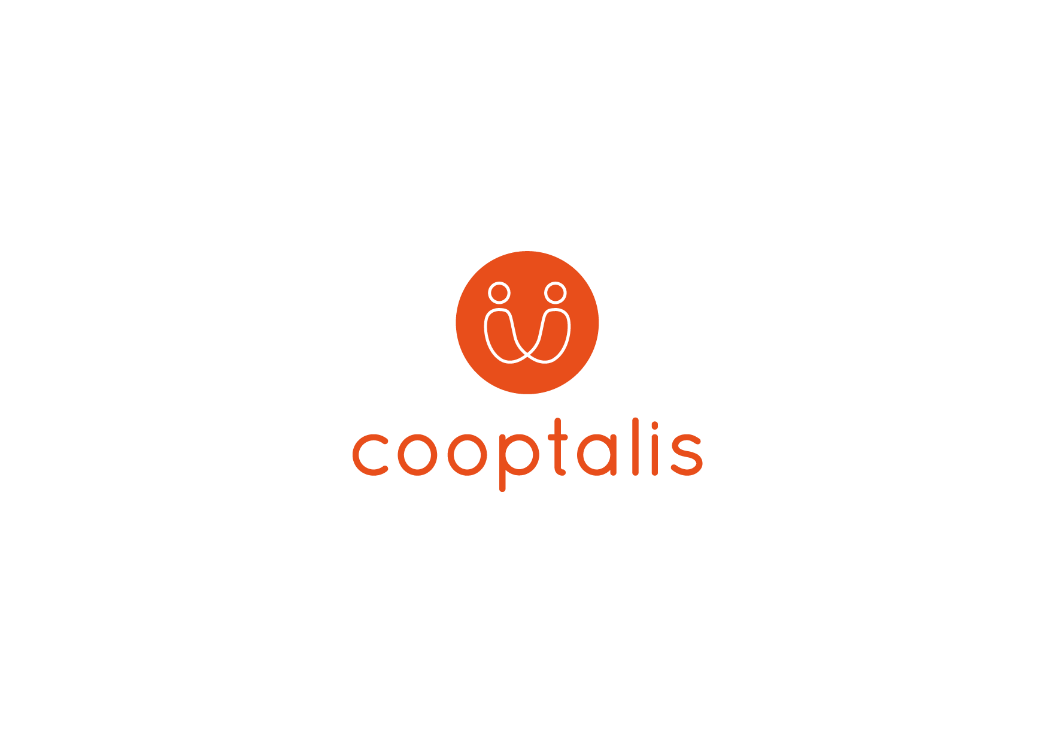 H Cooptalis αναζητά Καρδιολόγους σε διάφορες περιοχές της Γαλλίας.Η ΟΜΑΔΑ :Ο πελάτης μας έχει στην κατοχή του περισσότερες από 150 ιδιωτικές κλινικές που βρίσκονται σε διάφορες περιοχές της Γαλλίας. Σήμερα είναι ο εθνικός ηγέτης για νοσηλεία στον ιδιωτικό τομέα.Οι κλινικές τους είναι εφοδιασμένες με υψηλής ποιότητας τεχνικό ιατρικό εξοπλισμό, εξασφαλίζοντας έτσι τις καλύτερες συνθήκες εργασίας για τους γιατρούς.ΘΕΣΕΙΣ ΕΡΓΑΣΙΑΣ:Διαφορετικοί τύποι κλινικών: μικρές ή μεγάλες ιδιωτικές κλινικές με περισσότερα από 300 κρεβάτια.Διαφορετικοί τύποι ιατρικών διαδικασιών ανάλογα με τη δομή, θα είστε σε θέση να κάνετε :- θεραπεία αγγειακών παθήσεων- δοκιμές (προσομοίωση ακραίων καταστάσεων, παρακολούθηση του ολλανδικού συστήματος, ηλεκτροκαρδιογράφημα, doppler, ABPM κ.λπ.)- εμφύτευση του βηματοδότη- καρδιακή αποκατάσταση- Ρυθμολογία- επεμβατική καρδιολογίαΣΥΜΒΑΣΗ :- Σύμβαση ιδιωτικής πρακτικής με εγγυημένο εισόδημα για τους πρώτους μήνες- Πλήρης απασχόληση με χρονοδιάγραμμα εργασίας και εφημερία- Μισθός. Με βάση τις ώρες εργασίας που πραγματοποιήθηκαν. Εγγυημένος μισθός για τους πρώτους μήνες. Εκτιμώμενος μισθός: περίπου 10000 € καθαρό / μήνα- Πρόσθετα πλεονεκτήματα:. Απαλλαγή φόρων για τους πρώτους μήνες. Βοήθεια για τον οικισμό + διαμονή. Επικοινωνία με πιστοποιημένες εταιρείες λογιστών για να παρακολουθείτε τη χρηματοοικονομική σας δραστηριότηταΠΡΟΦΙΛ :• Ιατρικό πτυχίο + εξειδίκευση στην καρδιολογία στην Ευρωπαϊκή Ένωση• Επιθυμία για ένταξη σε μια ιατρική δομή σε πλήρη ανάπτυξη• Για αλλοδαπούς, απαιτούμενο επίπεδο γλωσσομάθειας (ελάχιστο B1 / B2)COOPTALIS:• Ορισμός του επαγγελματικού σας έργου• Υποστήριξη κατά τη διάρκεια της διαπραγμάτευσης με τον εργοδότη• Υποστήριξη κατά τη διάρκεια του προγράμματος κινητικότητας       - διαδικασίες ένταξης: βοήθεια για τη διαμονή σας, τραπεζικό λογαριασμό, ασφάλειες κλπ.      - διοικητικές διαδικασίες (καταχώριση στο γαλλικό ιατρικό συμβούλιο - ιατρικοί σύλλογοι κ.λπ.)Όλες οι υπηρεσίες που προσφέρει η εταιρεία μας είναι δωρεάν για τον υποψήφιο. Για να υποβάλετε αίτηση: elodie.verdonck@cooptalis.com, Christos.papapostolou@cooptalis.com ***  Η Cooptalis θα είναι στην Ελλάδα στις 11-12 Οκτωβρίου για συνετεύξεις με γιατρούς όλων των ειδικοτήτων 